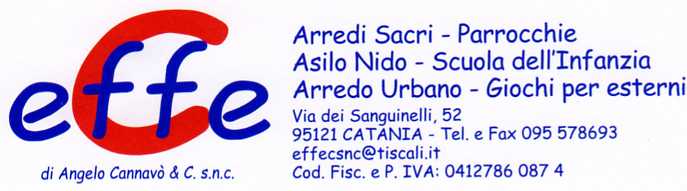 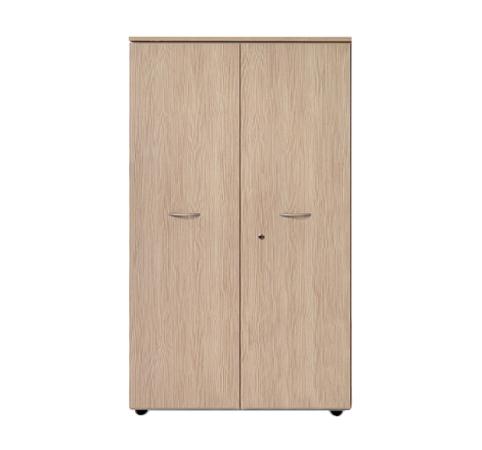 Descrizione:Armadio a due ante e 3/4 ripiani interni, disponibile indue diverse altezze e profondità. Struttura e ante inlegno nobilitato spessore 18 mm, con bordaturaperimetrale in ABS.Dotato di maniglie in PVC satinate e serratura disicurezza.Rifinito inoltre posteriormente per l'utilizzo comeparete divisoria,poggia su piedini livellatori.Dimensioni:90 (L) x 46,5/35 (p) x 197/158,5 (h) cmColori Disponibili:Ante = Wengè / Noce / Larice Reale / Grigio ChiaroStruttura in nobilitato disponibile nei colori = Alluminio/ Grigio chiaroVendita in kit di montaggio.Si consiglia di completare le composizioni con topsuperiore (21900)
Gli armadi prof. 35 cm sono disponibili solo construttura Alluminio e vanno fissati a parete per evitarerovesciamenti.
Categoria: Armadi per ufficioCodice: RA01085